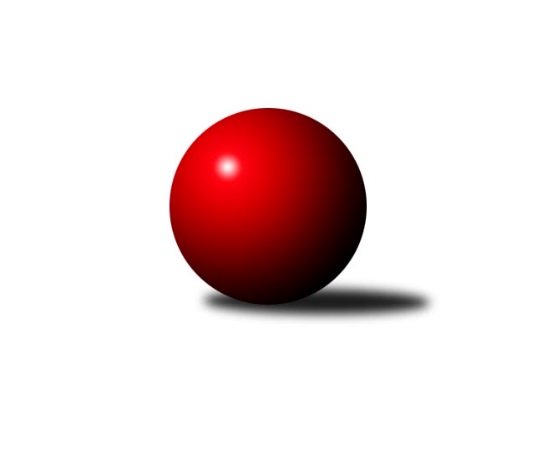 Č.1Ročník 2019/2020	7.12.2019Nejlepšího výkonu v tomto kole: 3295 dosáhlo družstvo: KK Šumperk2. KLZ B 2019/2020Výsledky 1. kolaSouhrnný přehled výsledků:KK Šumperk	- TJ Jiskra Otrokovice	7:1	3295:2992	15.0:9.0	7.12.TJ Sokol Luhačovice	- KK Slovan Rosice B	2:6	3150:3152	13.0:11.0	7.12.KK Vyškov	- TJ Sokol Husovice	7:1	3223:3095	16.0:8.0	7.12.TJ Sokol Luhačovice	- KK Mor.Slávia Brno	6:2	3139:3070	15.5:8.5	23.11.TJ Sokol Husovice	- KK Šumperk	5:3	3168:3138	12.0:12.0	23.11.KK Vyškov	- KK Slovan Rosice B	5:3	3243:3235	12.0:12.0	24.11.KK Šumperk	- KK Vyškov	2:6	3244:3266	8.0:16.0	30.11.KK Mor.Slávia Brno	- TJ Sokol Husovice	6:2	3098:2976	13.5:10.5	30.11.Tabulka družstev:	1.	KK Vyškov	9	7	0	2	46.0 : 26.0 	121.0 : 95.0 	 3178	14	2.	KK Slovan Rosice B	9	7	0	2	43.5 : 28.5 	117.0 : 99.0 	 3211	14	3.	KK Mor.Slávia Brno	10	6	0	4	47.0 : 33.0 	129.5 : 110.5 	 3094	12	4.	TJ Sokol Husovice	10	6	0	4	45.0 : 35.0 	128.5 : 111.5 	 3140	12	5.	TJ Sokol Luhačovice	8	3	0	5	27.0 : 37.0 	92.0 : 100.0 	 3039	6	6.	KK Šumperk	10	2	0	8	28.5 : 51.5 	101.5 : 138.5 	 3080	4	7.	TJ Jiskra Otrokovice	8	1	0	7	19.0 : 45.0 	78.5 : 113.5 	 3050	2Podrobné výsledky kola:	 KK Šumperk	3295	7:1	2992	TJ Jiskra Otrokovice	Adéla Příhodová	122 	 130 	 121 	132	505 	 1:3 	 526 	 112	141 	 137	136	Renáta Mikulcová ml.	Soňa Ženčáková	142 	 129 	 143 	114	528 	 2:2 	 499 	 124	134 	 121	120	Hana Jonášková	Hana Jáňová	155 	 140 	 130 	167	592 	 2:2 	 535 	 117	151 	 131	136	Kateřina Fryštacká	Ludmila Mederová	117 	 125 	 137 	148	527 	 3:1 	 503 	 127	121 	 119	136	Renata Mikulcová st.	Růžena Smrčková	142 	 158 	 157 	137	594 	 4:0 	 460 	 116	113 	 129	102	Jitka Bětíková	Romana Valová	141 	 140 	 130 	138	549 	 3:1 	 469 	 113	107 	 144	105	Marta Zavřelovározhodčí: Petr MatějkaNejlepší výkon utkání: 594 - Růžena Smrčková	 TJ Sokol Luhačovice	3150	2:6	3152	KK Slovan Rosice B	Monika Hubíková	127 	 142 	 117 	133	519 	 2:2 	 524 	 147	135 	 129	113	Aneta Ondovčáková	Hana Krajíčková	144 	 138 	 152 	129	563 	 4:0 	 481 	 142	118 	 109	112	Eva Putnová *1	Andrea Katriňáková *2	122 	 122 	 114 	114	472 	 1:3 	 511 	 140	101 	 135	135	Barbora Bártková	Hana Konečná	161 	 131 	 105 	134	531 	 3:1 	 526 	 138	130 	 128	130	Petra Dosedlová	Šárka Nováková	116 	 133 	 144 	128	521 	 1:3 	 555 	 127	144 	 140	144	Eva Dosedlová	Ludmila Pančochová	139 	 146 	 144 	115	544 	 2:2 	 555 	 147	126 	 141	141	Eva Wendlrozhodčí: Zdenka Svobodovástřídání: *1 od 61. hodu Tereza Kalavská, *2 od 31. hodu Helena KonečnáNejlepší výkon utkání: 563 - Hana Krajíčková	 KK Vyškov	3223	7:1	3095	TJ Sokol Husovice	Lenka Hrdinová	123 	 137 	 118 	133	511 	 2:2 	 542 	 143	126 	 143	130	Blanka Sedláková	Simona Koreňová	132 	 137 	 147 	126	542 	 3:1 	 505 	 115	115 	 143	132	Katrin Valuchová	Zuzana Štěrbová	131 	 148 	 124 	144	547 	 3:1 	 546 	 117	140 	 151	138	Lenka Hanušová	Michaela Kouřilová	139 	 140 	 135 	126	540 	 3:1 	 478 	 107	148 	 101	122	Veronika Dufková	Pavla Fialová	128 	 144 	 147 	127	546 	 2:2 	 538 	 137	134 	 132	135	Lucie Oriňáková	Lucie Trávníčková	135 	 133 	 119 	150	537 	 3:1 	 486 	 113	127 	 122	124	Markéta Gabrhelovározhodčí: Břetislav LáníkNejlepší výkon utkání: 547 - Zuzana Štěrbová	 TJ Sokol Luhačovice	3139	6:2	3070	KK Mor.Slávia Brno	Monika Hubíková	138 	 130 	 120 	138	526 	 3:1 	 513 	 129	138 	 112	134	Martina Dosedlová	Hana Krajíčková	140 	 138 	 121 	123	522 	 2:2 	 549 	 130	136 	 143	140	Gabriela Helisová	Helena Konečná *1	142 	 120 	 129 	129	520 	 3:1 	 514 	 128	131 	 128	127	Michaela Varmužová	Andrea Katriňáková	127 	 135 	 149 	124	535 	 1.5:2.5 	 536 	 127	140 	 138	131	Romana Sedlářová	Šárka Nováková	122 	 122 	 135 	131	510 	 2:2 	 477 	 127	126 	 107	117	Martina Hájková	Ludmila Pančochová	129 	 133 	 142 	122	526 	 4:0 	 481 	 128	116 	 137	100	Lenka Kričinskározhodčí: Zdenka Svobodovástřídání: *1 od 74. hodu Hana KonečnáNejlepší výkon utkání: 549 - Gabriela Helisová	 TJ Sokol Husovice	3168	5:3	3138	KK Šumperk	Markéta Gabrhelová	113 	 141 	 145 	135	534 	 3:1 	 424 	 119	108 	 108	89	Soňa Ženčáková	Lucie Oriňáková	151 	 132 	 127 	137	547 	 2:2 	 581 	 140	154 	 152	135	Kateřina Zapletalová	Blanka Sedláková	132 	 131 	 119 	131	513 	 2:2 	 506 	 109	146 	 134	117	Romana Valová	Katrin Valuchová	135 	 146 	 119 	130	530 	 3:1 	 511 	 128	131 	 124	128	Hana Jáňová	Lenka Hanušová	130 	 127 	 132 	117	506 	 0:4 	 572 	 141	133 	 154	144	Růžena Smrčková	Lucie Kelpenčevová	135 	 132 	 126 	145	538 	 2:2 	 544 	 132	123 	 140	149	Ludmila Mederovározhodčí: Igor SedlákNejlepší výkon utkání: 581 - Kateřina Zapletalová	 KK Vyškov	3243	5:3	3235	KK Slovan Rosice B	Lenka Hrdinová	124 	 134 	 130 	128	516 	 1:3 	 540 	 134	159 	 132	115	Anna Štraufová	Simona Koreňová	130 	 139 	 161 	127	557 	 2:2 	 520 	 118	145 	 120	137	Eva Putnová	Zuzana Štěrbová	122 	 146 	 136 	149	553 	 3:1 	 528 	 148	116 	 124	140	Aneta Ondovčáková	Michaela Kouřilová	116 	 136 	 133 	122	507 	 2:2 	 524 	 134	133 	 157	100	Petra Dosedlová	Pavla Fialová	155 	 143 	 117 	150	565 	 3:1 	 546 	 142	128 	 154	122	Eva Dosedlová	Lucie Trávníčková	130 	 137 	 142 	136	545 	 1:3 	 577 	 140	158 	 138	141	Eva Wendlrozhodčí: Břetislav LáníkNejlepší výkon utkání: 577 - Eva Wendl	 KK Šumperk	3244	2:6	3266	KK Vyškov	Kateřina Zapletalová	159 	 122 	 138 	133	552 	 2:2 	 537 	 124	126 	 137	150	Lenka Hrdinová	Adéla Příhodová	128 	 123 	 128 	131	510 	 1:3 	 533 	 118	125 	 145	145	Simona Koreňová	Hana Jáňová	137 	 122 	 137 	132	528 	 1:3 	 520 	 143	131 	 111	135	Tereza Vidlářová	Romana Valová	156 	 138 	 155 	132	581 	 2:2 	 537 	 123	144 	 136	134	Zuzana Štěrbová	Růžena Smrčková	128 	 139 	 151 	123	541 	 1:3 	 575 	 149	141 	 139	146	Michaela Kouřilová	Ludmila Mederová	132 	 130 	 140 	130	532 	 1:3 	 564 	 137	151 	 118	158	Pavla Fialovározhodčí: Petr MatějkaNejlepší výkon utkání: 581 - Romana Valová	 KK Mor.Slávia Brno	3098	6:2	2976	TJ Sokol Husovice	Martina Dosedlová	123 	 120 	 114 	124	481 	 1.5:2.5 	 484 	 123	121 	 111	129	Blanka Sedláková	Gabriela Helisová	137 	 137 	 148 	123	545 	 4:0 	 424 	 100	104 	 111	109	Veronika Dufková	Lenka Kričinská	137 	 132 	 141 	128	538 	 2.5:1.5 	 528 	 130	123 	 141	134	Lenka Hanušová	Ilona Olšáková	132 	 127 	 153 	127	539 	 2:2 	 530 	 142	126 	 122	140	Markéta Gabrhelová	Michaela Varmužová	119 	 126 	 139 	123	507 	 2.5:1.5 	 507 	 131	116 	 139	121	Lucie Oriňáková	Tereza Nová	107 	 130 	 126 	125	488 	 1:3 	 503 	 114	123 	 133	133	Lucie Kelpenčevovározhodčí: Lea OlšákováNejlepší výkon utkání: 545 - Gabriela HelisováPořadí jednotlivců:	jméno hráče	družstvo	celkem	plné	dorážka	chyby	poměr kuž.	Maximum	1.	Eva Dosedlová 	KK Slovan Rosice B	565.08	375.1	190.0	4.0	6/6	(613)	2.	Hana Stehlíková 	TJ Jiskra Otrokovice	558.90	374.8	184.1	2.5	5/7	(592)	3.	Zuzana Štěrbová 	KK Vyškov	556.28	374.8	181.5	5.0	5/5	(578)	4.	Kateřina Zapletalová 	KK Šumperk	549.45	377.9	171.6	5.4	4/5	(586)	5.	Eva Wendl 	KK Slovan Rosice B	543.94	371.6	172.3	5.1	6/6	(577)	6.	Gabriela Helisová 	KK Mor.Slávia Brno	543.40	367.6	175.9	4.8	4/5	(571)	7.	Pavla Fialová 	KK Vyškov	538.12	358.1	180.0	6.0	5/5	(565)	8.	Lucie Oriňáková 	TJ Sokol Husovice	537.77	369.1	168.7	6.6	6/6	(562)	9.	Kateřina Fryštacká 	TJ Jiskra Otrokovice	536.07	366.8	169.3	6.7	7/7	(570)	10.	Růžena Smrčková 	KK Šumperk	535.90	363.6	172.3	3.3	5/5	(594)	11.	Markéta Gabrhelová 	TJ Sokol Husovice	535.33	370.5	164.9	4.5	6/6	(598)	12.	Barbora Bártková 	KK Slovan Rosice B	534.00	356.8	177.2	5.0	4/6	(551)	13.	Petra Dosedlová 	KK Slovan Rosice B	530.27	371.2	159.1	10.3	5/6	(560)	14.	Šárka Palková 	KK Slovan Rosice B	529.50	365.9	163.6	7.9	4/6	(564)	15.	Romana Valová 	KK Šumperk	527.55	363.7	163.9	7.1	4/5	(581)	16.	Aneta Ondovčáková 	KK Slovan Rosice B	527.20	353.3	173.9	4.9	5/6	(582)	17.	Lenka Hanušová 	TJ Sokol Husovice	526.33	359.6	166.7	5.6	6/6	(573)	18.	Šárka Nováková 	TJ Sokol Luhačovice	524.55	352.4	172.2	6.9	5/5	(568)	19.	Blanka Sedláková 	TJ Sokol Husovice	523.90	354.0	169.9	8.0	6/6	(553)	20.	Lucie Kelpenčevová 	TJ Sokol Husovice	523.28	357.4	165.9	6.2	5/6	(540)	21.	Romana Sedlářová 	KK Mor.Slávia Brno	521.50	357.0	164.5	5.1	4/5	(542)	22.	Martina Dosedlová 	KK Mor.Slávia Brno	521.40	350.9	170.5	7.9	5/5	(537)	23.	Renata Mikulcová  st.	TJ Jiskra Otrokovice	520.64	354.4	166.2	9.3	7/7	(534)	24.	Lenka Hrdinová 	KK Vyškov	520.40	359.8	160.6	7.0	5/5	(537)	25.	Katrin Valuchová 	TJ Sokol Husovice	519.10	354.4	164.7	8.3	5/6	(546)	26.	Monika Hubíková 	TJ Sokol Luhačovice	515.75	353.8	161.9	6.6	4/5	(541)	27.	Monika Tilšerová 	KK Vyškov	511.88	356.0	155.9	10.3	4/5	(518)	28.	Michaela Varmužová 	KK Mor.Slávia Brno	511.83	347.4	164.4	3.6	5/5	(586)	29.	Ludmila Pančochová 	TJ Sokol Luhačovice	510.88	351.1	159.8	6.7	4/5	(544)	30.	Hana Krajíčková 	TJ Sokol Luhačovice	509.20	354.8	154.5	8.6	5/5	(563)	31.	Andrea Katriňáková 	TJ Sokol Luhačovice	508.75	356.0	152.8	8.2	4/5	(550)	32.	Lenka Kričinská 	KK Mor.Slávia Brno	506.33	354.6	151.8	8.6	5/5	(567)	33.	Hana Konečná 	TJ Sokol Luhačovice	506.00	352.0	154.0	7.3	5/5	(544)	34.	Tereza Vidlářová 	KK Vyškov	503.25	349.5	153.8	8.5	4/5	(520)	35.	Hana Jáňová 	KK Šumperk	496.63	340.8	155.8	10.0	5/5	(592)	36.	Hana Jonášková 	TJ Jiskra Otrokovice	483.57	344.7	138.9	13.4	7/7	(525)	37.	Soňa Ženčáková 	KK Šumperk	483.12	339.5	143.6	14.0	5/5	(528)	38.	Marta Zavřelová 	TJ Jiskra Otrokovice	459.86	332.4	127.4	14.1	7/7	(498)		Michaela Kouřilová 	KK Vyškov	553.00	370.5	182.5	5.5	2/5	(575)		Anna Štraufová 	KK Slovan Rosice B	545.50	367.2	178.3	4.2	3/6	(588)		Monika Niklová 	TJ Jiskra Otrokovice	539.13	354.4	184.8	6.0	4/7	(594)		Simona Koreňová 	KK Vyškov	534.58	358.3	176.3	6.1	3/5	(557)		Ilona Olšáková 	KK Mor.Slávia Brno	534.00	365.0	169.0	7.2	3/5	(566)		Kateřina Petková 	KK Šumperk	533.00	374.0	159.0	6.0	1/5	(533)		Ludmila Mederová 	KK Šumperk	530.22	363.4	166.8	8.7	3/5	(544)		Lucie Trávníčková 	KK Vyškov	525.78	354.6	171.2	7.1	3/5	(554)		Eva Putnová 	KK Slovan Rosice B	522.00	356.3	165.7	4.3	3/6	(542)		Tereza Nová 	KK Mor.Slávia Brno	506.50	356.8	149.7	10.3	2/5	(513)		Renáta Mikulcová  ml.	TJ Jiskra Otrokovice	503.50	360.0	143.5	11.5	2/7	(526)		Adéla Příhodová 	KK Šumperk	502.60	337.1	165.5	5.6	3/5	(522)		Tereza Kalavská 	KK Slovan Rosice B	492.00	343.0	149.0	12.0	1/6	(492)		Radka Šindelářová 	KK Mor.Slávia Brno	483.33	323.4	159.9	8.0	3/5	(498)		Helena Konečná 	TJ Sokol Luhačovice	468.67	329.7	139.0	16.3	3/5	(504)		Marcela Příhodová 	KK Šumperk	466.50	337.0	129.5	12.0	2/5	(477)		Martina Hájková 	KK Mor.Slávia Brno	466.50	346.5	120.0	12.5	2/5	(477)		Jitka Bětíková 	TJ Jiskra Otrokovice	461.25	325.0	136.3	16.0	4/7	(472)		Veronika Dufková 	TJ Sokol Husovice	451.00	314.0	137.0	14.5	2/6	(478)		Radka Rosendorfová 	TJ Sokol Husovice	448.00	325.0	123.0	15.0	1/6	(448)Sportovně technické informace:Starty náhradníků:registrační číslo	jméno a příjmení 	datum startu 	družstvo	číslo startu25889	Veronika Dufková	07.12.2019	TJ Sokol Husovice	2x20652	Tereza Nová	30.11.2019	KK Mor.Slávia Brno	4x6712	Martina Hájková	23.11.2019	KK Mor.Slávia Brno	2x21905	Ilona Olšáková	30.11.2019	KK Mor.Slávia Brno	4x
Hráči dopsaní na soupisku:registrační číslo	jméno a příjmení 	datum startu 	družstvo	Program dalšího kola:2. koloNejlepší šestka kola - absolutněNejlepší šestka kola - absolutněNejlepší šestka kola - absolutněNejlepší šestka kola - absolutněNejlepší šestka kola - dle průměru kuželenNejlepší šestka kola - dle průměru kuželenNejlepší šestka kola - dle průměru kuželenNejlepší šestka kola - dle průměru kuželenNejlepší šestka kola - dle průměru kuželenPočetJménoNázev týmuVýkonPočetJménoNázev týmuPrůměr (%)Výkon1xRůžena SmrčkováŠumperk5941xRůžena SmrčkováŠumperk112.915941xHana JáňováŠumperk5921xHana JáňováŠumperk112.535921xHana KrajíčkováLuhačovice5631xHana KrajíčkováLuhačovice108.315631xEva WendlRosice B5551xEva DosedlováRosice B106.775551xEva DosedlováRosice B5551xEva WendlRosice B106.775551xRomana ValováŠumperk5491xZuzana ŠtěrbováVyškov105.01547